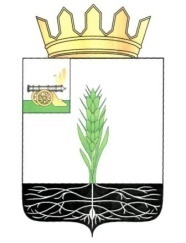 АДМИНИСТРАЦИЯ МУНИЦИПАЛЬНОГО ОБРАЗОВАНИЯ 
«ПОЧИНКОВСКИЙ  РАЙОН» СМОЛЕНСКОЙ ОБЛАСТИП О С Т А Н О В Л Е Н И ЕВ целях укрепления взаимодействия органов местного самоуправления муниципального образования «Починковский район» Смоленской области  и родительской общественности в сфере повышения значимости института семьи, пропаганды семейных ценностей, повышения социальной значимости ответственного отцовства, содействия усилению роли отцов в социализации несовершеннолетних детей, развитии их духовных и культурных ценностей, патриотического воспитания и формирования культуры здорового образа жизни
Администрация муниципального образования «Починковский район» Смоленской области  п о с т а н о в л я е т :1. Создать Совет отцов при Администрации муниципального образования «Починковский район» Смоленской области.2. Утвердить положение о Совете отцов при Администрации муниципального образования «Починковский район» Смоленской области (приложение 1). 3. Разместить настоящее постановление на официальном сайте Администрации муниципального образования «Починковский район» Смоленской области
      4. Контроль за исполнением настоящего постановления возложить на заместителя Главы муниципального образования «Починковский район» Смоленской области И.Н. Прохоренкову.Глава муниципального образования«Починковский  район» Смоленской области                                       А.В. ГолубУТВЕРЖДЕНОпостановлением Администрациимуниципального образования «Починковский район» Смоленской областиот __________№ _____Положение о Совете отцов
при Администрации муниципального образования «Починковский район» Смоленской области1. Общие положения1.1. Совет отцов при Администрации муниципального образования  «Починковский район» Смоленской области (далее Совет отцов) является коллегиальным совещательным органом при Администрации муниципального образования «Починковский район»  Смоленской области и создан в целях содействия усиления роли общественности Починковского   района в организации эффективной работы по укреплению института семьи и семейных ценностей, повышения ответственности отцов за воспитание детей, улучшению профилактической работы с семьями.1.2. Настоящее Положение определяет полномочия, цели, задачи, функции, порядок формирования Совета отцов.1.3. В своей деятельности Совет отцов руководствуется Конвенцией ООН о правах ребенка, Конституцией Российской Федерации, федеральными законами, указами и распоряжениями Президента Российской Федерации, постановлениями и распоряжениями Правительства Российской Федерации, нормативными правовыми актами Администрации муниципального образования «Починковский район» Смоленской области, а также настоящим Положением.
      1.4. Совет отцов осуществляет свою деятельность на общественных началах.
2. Цель и задачи Совета отцов1. Целью создания совета отцов  является укрепление института семьи и семейных ценностей, повышения ответственности отцов за воспитание детей, усиление роли родительской общественности в организации работы по предупреждению безнадзорности и правонарушений среди несовершеннолетних2. В своей деятельности Совет отцов решает следующие задачи:- активизация деятельности мужчин в вопросах укрепления и развития институтов семьи и детства;- взаимодействие с органами местного самоуправления, общественными организациями, учреждениями и предприятиями, расположенными на территории муниципального образования «Починковский район»  Смоленской области по вопросам планирования и организации профилактической работы с неблагополучными семьями, повышению уровня ответственности родителей за воспитание детей;- координация деятельности работы членов Совета отцов по реализации государственной политики в интересах семьи и детства, оказание содействия и помощи в решении социально-экономических и духовно-нравственных проблем отцов, семьи и детей; - участие в пределах своей компетенции в разработке организационных, воспитательных и иных мер в семейной политике;-  содействие Администрации муниципального образования «Починковский район» Смоленской области в реализации социальной политики, направленной на улучшение положения семьи, повышения роли материнства, отцовства, ответственности родителей;-  участие в формировании общественного мнения в интересах охраны семейных ценностей, профилактике социального сиротства, борьбе с насилием в отношении женщин и детей.3. Функции Совета отцов3.1. Участвует в подготовке планов, программ по вопросам отцовства, ответственного родительства, семьи и детей в муниципальном  образовании «Починковский район» Смоленской области.3.2. Участвует в подготовке и проведении конференций, совещаний, семинаров и других мероприятий по вопросам социально-экономического положения семьи, семейной политики, реализации репродуктивных прав, отцовства и детства, охраны репродуктивного здоровья мужчин и женщин.3.3. Участвует в пределах своей компетенции в осуществлении мероприятий, обеспечивающих достоверной и объективной информацией о репродуктивном здоровье населения муниципального образования «Починковский район» Смоленской области и возможностях его сохранения, ответственном отцовстве.3.4. Сотрудничает со средствами массовой информации с целью более полного информирования населения о проводимой политике в интересах семьи, отцовства, материнства и детства.3.5. Участвует в организации массовых оздоровительных, культурных, спортивных мероприятий, социальных акций, благотворительной деятельности в поддержку семей, попавших в трудную жизненную ситуацию, семей «группы риска».3.6. Участвует в проведении межведомственных рейдов, направленных на профилактику безнадзорности и правонарушений среди несовершеннолетних.3.7. Оказывает содействие в индивидуально-профилактической работе с семьями и несовершеннолетними, находящимися в социально опасном положении.
     3.8. Взаимодействует с общественными объединениями, благотворительными фондами и иными некоммерческими организациями в решении вопросов социальной помощи семьям.3.9.  Принимает участие в проведении профилактических рейдовых мероприятий, организуемых КДН Починковского района.4. Организация деятельности Совета отцов4.1. Состав Совета отцов формируется на добровольных началах из родительской общественности и утверждается распоряжением Администрации муниципального района. Осуществление членами Совета отцов своих функций проводится на безвозмездной основе.4.2. Общая численность состава Совета отцов не ограничивается, но не менее 5 человек.4.3. Совет отцов не реже 1 раза в 3 года из своего состава избирает (переизбирает) председателя, обладающего организационными и координационными полномочиями, который:- утверждает план работы Совета отцов;- распределяет функциональные обязанности между членами Совета отцов;- проводит заседания Совета отцов.4.4. Председатель Совета отцов имеет заместителя, который в случае отсутствия председателя Совета отцов осуществляет его полномочия.4.5.  Заседания Совета отцов проводятся по мере необходимости, но не реже одного раза в полгода, и считаются правомочными, если на них присутствует более половины его членов.4.6. В работе Совета отцов с правом совещательного голоса могут принимать участие приглашенные представители различных организаций, общественных движений, деятели культуры и науки, отдельные граждане.4.7.  Решения Совета отцов принимаются простым большинством голосов, оформляются протоколами, которые подписываются председателем Совета отцов  или его заместителем.4.8.  При необходимости  Совет отцов направляет свои предложения в Администрацию муниципального образования «Починковский район» Смоленской области.4.9.  Решения, принимаемые Советом отцов, носят рекомендательный характер.5. Документация Совета отцов       5.1. Документы, регламентирующие деятельность Совета отцов: Постановление Администрации  муниципального образования «Починковский район» Смоленской области  «О создании  Совета отцов при Администрации муниципального образования  «Починковский район» Смоленской области, план работы Совета отцов, протоколы заседаний Совета отцов хранятся в Отделе образования Администрации муниципального образования «Починковский район» Смоленской области.от30.12.2021№0176-адмО создании Совета отцов
при Администрации муниципального образования «Починковский район»Смоленской области  